Raspored svetih misa: PREMINULI: (4)04. 05. 2020. godine preminuo je IVO PETRIČEVIĆ (1934.). Ukop i misa zadušnica bili su 05. 05. 2020. Obitelji iskrena sućut!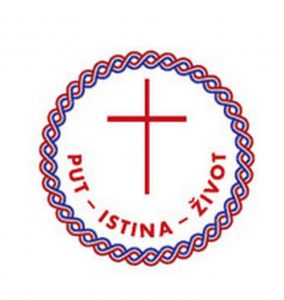 IZDAJE:  RIMOKATOLIČKI ŽUPNI URED sv. JAKOVA, APOSTOLA, ILAČAOdgovara i uređuje: vlč. Ivan Đakovac, župnik4 ŽUPNI LISTIĆ 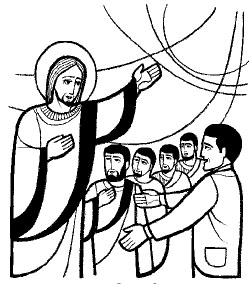 18/2020. ĐAKOVAČKO-OSJEČKA NADBISKUPIJAŽUPA SV. JAKOVA, APOSTOLA S. RADIĆA 7, 32 248  I L A Č A; 032/521-056www.zupailaca.com mail: zupailaca@gmail.comPETA  VAZMENA  NEDJELJA 10. 05. 2020. godineEvanđelje: Iv 14, 1-12»Neka se ne uznemiruje srce vaše! Vjerujte u Boga i u mene vjerujte! U domu Oca mojega ima mnogo stanova. Da nema, zar bih vam rekao: ‘Idem pripraviti vam mjesto’? Kad odem i pripravim vam mjesto, ponovno ću doći i uzeti vas k sebi da i vi budete gdje sam ja. A kamo ja odlazim, znate put.« Reče mu Toma: »Gospodine, ne znamo kamo odlaziš. Kako onda možemo put znati?« Odgovori mu Isus: »Ja sam put i istina i život: nitko ne dolazi Ocu osim po meni. Da ste upoznali mene, i Oca biste moga upoznali. Od sada ga i poznajete i vidjeli ste ga.« Kaže mu Filip: »Gospodine, pokaži nam Oca i dosta nam je!« Nato će mu Isus: »Filipe, toliko sam vremena s vama i još me ne poznaš?« »Tko je vidio mene, vidio je i Oca. Kako ti onda kažeš: ‘Pokaži nam Oca’? Ne vjeruješ li da sam ja u Ocu i Otac u meni? Riječi koje vam govorim, od sebe ne govorim: Otac koji prebiva u meni čini djela svoja. Vjerujte mi: ja sam u Ocu i Otac u meni. Ako ne inače, zbog samih djela vjerujte. Zaista, zaista, kažem vam: Tko vjeruje u mene, činit će djela koja ja činim; i veća će od njih činiti jer ja odlazim Ocu.«1MOLITVA  PAPE  FRANJE BLAŽENOJ DJEVICI MARIJIO Marijo, Ti na našemu hodu sjajiš kao znak spasenja i nade. Povjeravamo se Tebi, Zdravlje bolesnih, koja si pod križem pridružena Isusovoj boli, ostajući čvrsta u vjeri. Ti najvjernija odvjetnice znaš što nam je potrebno i sigurni smo da ćeš to i providjeti, kako bi se - kao nekoć u Kani Galilejskoj - mogli vratiti radost i slavlje, nakon ovoga vremena kušnje. Pomozi nam, Majko Božje ljubavi, suobličiti se vodi Očevoj i učiniti što god nam kaže Isus, koji je na sebe uzeo naša trpljenja i ponio naše boli, da bi nas - po križu - doveo k radosti uskrsnuća. Amen. 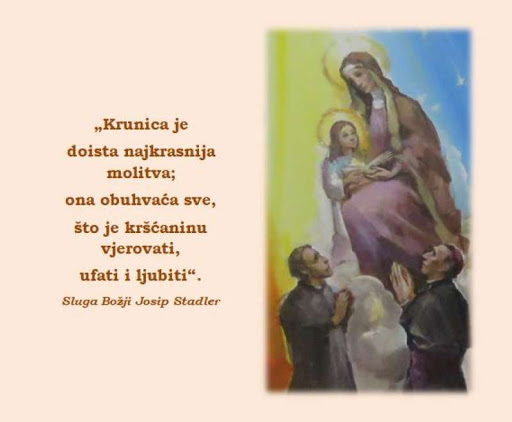 2ŽUPNE OBAVIJESTI:DIREKTAN PRIJENOS EUHARISTIJSKOG SLAVLJA NA V. VAZMENU NEDJELJU - 10.05.2020. u 11,00 sati prenosi Slavonska televizija iz župe Uzvišenja sv. Križa - Osijek, misno slavlje predvodi vlč. Ivica Martić, župnik.SVIBANJSKE POBOŽNOSTI - pobožnosti su u 18, 30 sati (prije mise), a sveta misa u 19, 00 sati na svetištu od utorka do petka. Svibanjske pobožnosti danima kad nema mise neka budu u 19, 00 sati na svetištu. Dođimo i molimo zagovor naše nebeske Majke!PREPORUKE HZJZ koje se propisuju kod slavljenja misa s narodom možete pročitati na našoj župnoj stranici, nadbiskupijskoj stranici i stranici zavoda za javno zdravstvo. Budući da ćemo mise imati na našem svetištu kroz cijelo vrijeme mjeseca svibnja molim da se pridržavamo odredaba koje su propisane. Pričest će bit isključivo na ruku, kod kupljenja milostinje ne dodirujte škrabicu koju redari donose do vas; ukoliko netko ima bilo kakve simptome neka ostane kod kuće. „Katolička vjera je moje životno zvanje.“     Bl. Ivan Merz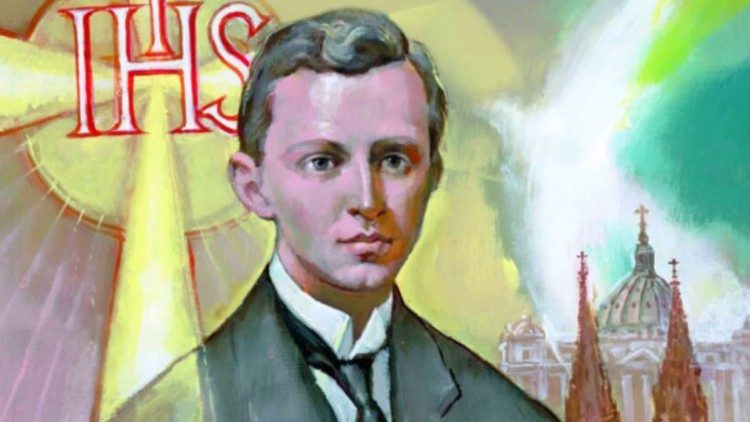 Sve nove obavijesti pratite na župnoj ili nadbiskupijskoj stranici: www.zupailaca.com ili www.djos.hr 3PETA VAZMENA NEDJELJA 10.05.8, 00 sati11, 00 sati† Nikola GelemanovićPRO  POPULOPONEDJELJAK11.05.-Nema sv. miseUTORAK12.05.19, 00 sati† Matija, Franjo i Katica MoricSRIJEDA13.05.19, 00 sati† iz ob. Kuzmić i HegedićČETVRTAK14.05.19, 00 sati† Luka SvitlanovićPETAK15.05.19, 00 sati† Elizabeta HegedićSUBOTA16.05.8, 00 sati† Domagoj JosićŠESTA VAZMENA NEDJELJA17.05.8, 00 sati11, 00 sati† Luka i Antun SvitlanovićPRO  POPULO